Estates Planning and InformationFacilities DirectorateAccommodation RegisterReview of Space Records2019/2020 version one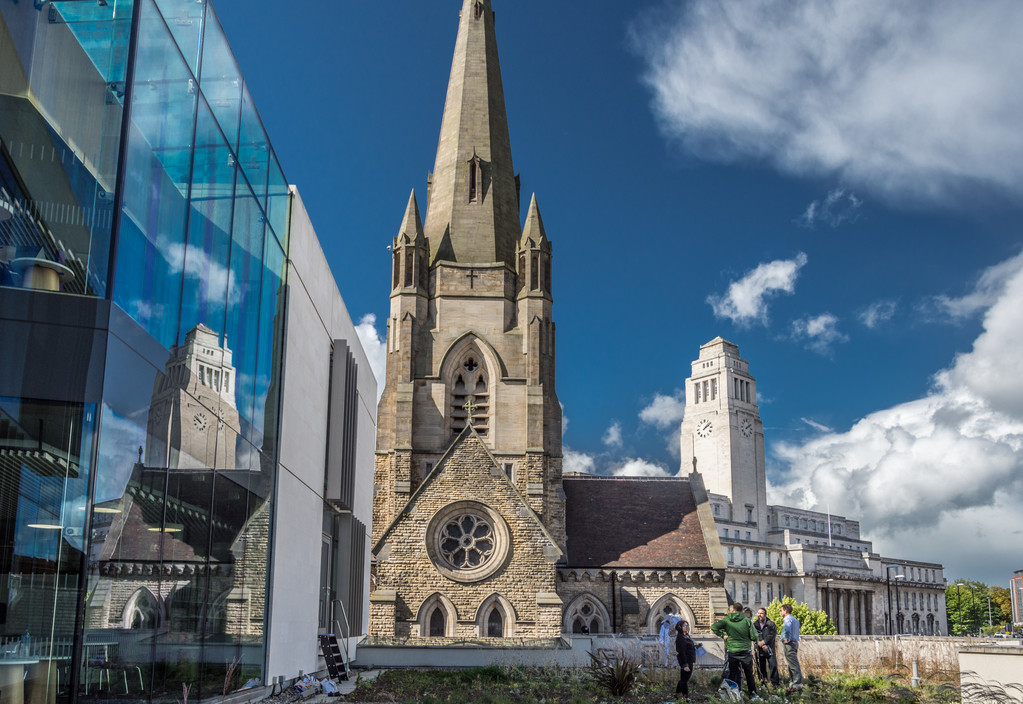 ContentsDescription of Fields Held in the Accommodation Register Database	3Floor Numbering	7Space Types	8Teaching, Research and Other split for fEC	11Average Use of Academic Time in Schools/Units, Based on Diaries	13Room Category Code and Description	16Functional Suitability	21Request to hand back accommodation to the University	23Description of Fields Held in the Accommodation Register DatabaseThe Accommodation Register is a room by room computerised record of the University's accommodation.  The list below provides the key to understanding the information shown in the room-by-room survey sheet, and a summary of what is contained under each heading on the printout is set out below.Toilet Facilities Room Description CodeDetails of the facilities included in codes 786, 787, 788, 789, and 790 are written in the room description section as follows: Example: Toilet L 03P 00U 03B 01S 01BATHFloor NumberingThe following table shows a list of Floor level codes used in the accommodation records. Space TypesTo be used for weighting different types of space for Full Economic Costing (fEC) and the Resource Allocation Model (RAM), that is used for space charging.In order to provide robust data for fEC and space charging, you are asked to place each room that you use into one of the 5 categories shown below, and these will be used to reflect operating costs.  A box is provided on the room by room accommodation printout of your space for this purpose; please complete this for all usable rooms - there is no need for you to provide this information for non-usable space (ie corridors, stairs, lobbies, lifts, toilets).  If the space is cooled, either by means of a building system, or a system that is particular to individual rooms, you will need to include the building cooling in your assessment, and the ‘special features’ section of your room by room printout indicates where cooling is known to be present (see section ‘Fields held in the Accommodation Database’).  You will see that the column ‘Space Type’ on the ‘Category Code list’, shows the space types that we would expect to be associated with the room usage, and if you choose a space type outside the suggested range for that room, then an explanation should be provided on the room by room accommodation printout.If you do not return information to us on space types, we will assume that type 4 will apply for each room.Notes:Mechanical ventilation within a room can be in many forms e.g. fume hoods, fume cabinets, laminar flow cabinets etc, which produces 5-15 air changes per hour.  Please calculate the number of air changes per hour for these types of rooms using the following calculation:Average fume cupboard / fume hood / laminar flow cabinet = 1800 m²/HrRoom volume = Room Floor Area x the height of room (use average height of 2.7 m, if not known)No of air changes per hour = (Average fume cupboard x number of fume cupboards) divided by Room volumeResults 0.5 to 15 air changes per hour = Type 4.Anything greater than 15 air changes per hour = Type 5.Worked examples:Office
without comfort cooling would be Type 3.
with comfort cooling would be Type 4.Computer room 
without comfort cooling would be Type 3.
with comfort cooling would be Type 4. 
with 24 hour use would be Type 5.Cold room
running 24 hours would be Type 5. Seminar room 
without comfort cooling would be Type 2.
with comfort cooling would be Type 4Greenhouses 
without environmental controls would be Type 1.
with environmental controls would be Type 5.Laboratory 
with natural gas would be Type 4.
with natural gas, fume cupboards and mechanical ventilation, with 10 air changes per hour would be Type 4.
with natural gas, fume cupboards and mechanical ventilation, with 20 air changes per hour would be Type 5.Teaching, Research and Other split for fECfEC requires a robust method of splitting space into teaching, research and other categories, and we would like you to estimate the percentage split of teaching, research and other activities on a room by room basis, with the exception of academic offices, which may either be assessed on the basis of time diaries kept by academic staff for the Transparency Review exercise; or may be assessed by you on the same basis as for other areas.  A definition of teaching, research and other space is shown below.  Many rooms are used jointly for teaching and research, and you should show the percentage of the room in use for each activity, based on the amount of time spent on using the room in that way.  The total T/R/O split for each room should add up to 100%, and you will see that the room by room printout of your accommodation has a section relating to the T/R/O split which you should complete for every usable room.   If you have any difficulties in assessing the percentage split, please contact Sami Wilson (ext 35963).Teaching – areas in use for undergraduate and postgraduate teaching, short courses, continuing education and an appropriate proportion of office space.  For example, lecture theatres, seminar rooms, laboratories, stores, computing facilities and workshops used for teaching, and any space, such as storage space, that may be attributable to either the ‘office’ or ‘core’ element of teaching or research, should be assigned to either of these categories on the basis of their actual use.  Thus, if a storage room opens into a teaching office and is used for storing student records, then it should be assigned to teaching space.Research – areas in use for either HEFCE or externally funded research, for example, research laboratories and associated stores and workshops, any space used by postgraduate research students, computing facilities, offices of staff and support staff working on research, other buildings (e.g. greenhouses) used for research. Other – areas in use for other activities except for clinical space.  These are activities that are generating (or potentially generating) income that are not teaching or research.  This includes consultancy work, knowledge transfer and other services rendered.  Clinical space should not be included here.NB. You should complete the T/R/O split as normal for all types of usable space, except academic offices (Category Codes 10_ _ _ or 11_ _ _) where time diary information will apply – unless you prefer to assess academic offices on an individual basis.  New time diary information has recently become available (as shown on page 9), which has already been entered into the database; previous time diary entries will be replaced by this new information automatically, unless you provide (or have already provided) assessments for individual rooms.  If you do not provide T/R/O splits for all usable rooms, the time diary information will be used as a default.Worked example:A laboratory used for research which also hosts 3rd year undergraduate projects for three months of the year (using half of the available floor space) might be classed as 87% research, 13% teaching.  (Calculated by saying that for one quarter of the year, the lab is equally split between teaching and research, and therefore is wholly used for teaching for one eighth of available time, ie 12.5%, rounded to 13%.)   If you cannot calculate the space usage in this detail, you might estimate a split of, say, 90% R, 10%T.Average Use of Academic Time in Schools/Units, Based on DiariesWhere Teaching Rooms and Other percentages shown on this page have been used in the room by room data, updated percentages will be applied once provided by fEC. The following Teaching, Research and Other data is to be used for all academic staff offices, which currently uses the Teaching, Research and Other data which has been assessed on the basis of time diaries kept by academic staff for the Transparency Review exerciseRoom Category Code and DescriptionFunctional SuitabilityEvery year we determine the suitability grades for each room based on when it was last refurbished (A if it was in the last 10 years, B if not), and on whether the occupants have requested a change based on their needs (in which case the room may be downgraded to B or C if appropriate). You can grade every room if you wish, or if you’re confident that most are good/excellent you can choose to grade only those that fall below that standard, and we will use our existing process for the remainder. Feel free to comment on any space that you feel falls short. If you’d like to grade or comment on any nearby circulation space (corridors, toilets, staircases), please add this to your survey - you can contact us if you need plans or room numbers in order to do this. The grades are intended to be a snapshot at the census date, February 28th.When grading a room’s suitability, the following are examples of what to take into account:environment: The internal room(s)/area(s) environment in terms of temperature, humidity, fresh air, clean air (if required), lighting levels, day-lighting,layout/plan: Layout of room(s)/area(s) relative to equipment used, ancillary and related room functions, furniture, circulation and access,location: The physical location of the room(s)/area(s) relative to the activities that need to use the space, and other spaces these activities need to use,flexibility: Intrinsic ability of room(s)/area(s) to be altered, amended or changed in terms of size, environment and layout in response to changing demand - this will be a factor of structural and building services design,servicing requirements: Ability of the room(s)/area(s) fittings, furniture and equipment to meet the identified business demands of the users, such as electrical capacity, data points, etc.,user perception: The decorative, aesthetic and cosmetic qualities of the room/area from the perspective of users,general external environment: The quality of external surroundings and settings. This could include factors such as footpath and lighting quality, security perception, building and site appearance, and signage.The grades areExcellent - the room(s) fully supports current functions. There are no negative impacts upon the functions taking place in the space.Good - the room(s) provides a good environment for the current function in all or most respects. There may be shortfalls in certain areas, but these have only a minor effect upon current functions.Fair - the room(s) provides a reasonable environment for current functions in many respects, but has a number of shortfalls. These shortfalls may be causing a mismatch between space and function that is having a more significant effect upon current functions than Grade B rooms.Poor - the room(s) fails to support current functions and/or is unsuitable for current use. The operational problems associated with such space are major, and are constraining current functions in the space. Space in this grade may require alternative solutions, rather than straightforward improvements in particular features of the space.Request to hand back accommodation to the UniversityPlease return this form by 4th November 2019 to:Mrs Michele Troughton, via Sami Wilson, Estate Planning and Information Office, Estate Services Building. Contact m.m.troughton@leeds.ac.uk, or tel 35937 if you need any assistance. The form is available electronically upon request.  Hand back of space will be dependent upon an alternative user being identified.Unit Name:Unit Contact: 	ext:email:Location of accommodationSigned:	……….……………………………………… Head of Unit	………………………………………………. Dean of FacultyBuilding NumberEach building is represented by a unique number which corresponds with building numbers assigned for maintenance purposes.  This does not equate to numbers shown on the Campus Guide or the University web site. Building NameThis is a Building’s name in which a room is situated, and is usually the official nameProperty CodeThe Property code is a combination of the building number followed by an underscore, followed by a unique identifier (usually ‘1’)Property NameMost buildings have one property associated with them; the property name will look like a duplication of the building name.  Where multiple properties are associated with a building, each property will have a unique property name. (For example 11-14 Blenheim Terrace has one building name but multiple property names which are the individual house numbers).Floor CodeFloor levels are represented by a code, for example:Main Basement - 00MBGround Floor - 00GRFirst Floor - 01FLA full list of floor level codes can be found on the ‘Floor Numbering’ tab of the survey workbook.Floor DescriptionFloor Description associated with Floor Code, for example:Main Basement - 00MBGround Floor - 00GRFirst Floor - 01FLRoom NumberThe room number shown in the database should be that which actually appears on the door of the room in question.  Therefore rooms may be denoted in different ways according to common practice in particular buildings, for example room number 2 on the second floor of a building might be shown as 2, 02, 2.02 or perhaps as 202. All are correct.Circulation areas etc are numbered in the database, although often numbers are not physically seen in buildings.  Alphabetical prefixes distinguish particular types of space, as set out below:'A' denotes the circulation areas such as lifts, corridors, stairs etc'X' normally indicates rooms accessible from outside the building such as solvent stores etc or ducts and service areas.Room DescriptionEach room has a description which should succinctly summarise the usage of that room.  This description is coded in the case of lavatories. (See Toilet Facilities Room Description Code table)  PlacesThis column contains the number of places in any room where this is applicable; Teaching / Lecture / Meeting Rooms – number of seats available in default layout. Labs – number of workplaces available on a permanent basis.Offices – number of people the room is set up to accommodate (excluding meeting tables).Internal Floor Area m2This shows the wall to wall area at floor level in square metres to two decimal places.Floor Area m2This shows in square metres, a measurement of the wall to wall area which includes the thickness of the walls.  This means that the area up to the inside of external walls, and to the middle of internal walls is measured (thereby giving the total area of a floor which will not change even when alterations are made to room layouts).  This is the area measurement which is used for communications about space with HEFCE, and for the University's own management purposes (eg charging for space).Space TypeThis is the space type category that has been identified for each room.  See the information sheet 'Space Types' on page 7 for further details.Special FeaturesThis column shows special features within rooms.'AC' - indicates that a room has air conditioning followed by a number that indicates how many units there are in that room.  If it is followed by a 'D' then the unit pays for the maintenance of the equipment'CC' - indicates that a room has comfort cooling followed by a number that indicates how many units there are in that room.  If it is followed by a 'D' then the unit pays for the maintenance of the equipmentBS - indicates that a room has cooling which is part of a whole or partial building system‘F’ - followed by a number indicates how many fume cupboards there are in that room'FH' - followed by a number indicates how many fume hoods there are in that room'LF' - followed by a number indicates how many laminar flow cabinets there are in that room'SC' - followed by a number indicates how many safety cabinets there are in that room‘US’ - indicates a room located under a staircase'VB' - followed by a number indicates how many ventilated benches there are in that room'X' - indicates that a room has no natural light‘B’ - indicates that a room uses borrowed light from an adjacent room‘S’ - followed by a number. The code is for office use to show last date of refurbishment.Functional SuitabilityGrade of room A – D How the users’ needs are met based on the room’s location, layout, environment, flexibility, servicing requirements, user perception, and general external environment. Further details can be found towards the end of this document. Unit CodeThis three-digit alphabetical code acts as an individual identifier for each unit/centre/institute/school, etc.  You will only receive the printout relating to your unit’s code.Please note the code has been expanded from previous year, an ‘A’ has been added to the code previously allocated to your area.Unit NameThe unit name is a description of the Unit CodeResource CodeThis is a ten-digit alpha-numerical code.  The first seven digits/letters are those allocated to your unit by the Strategy and Planning Office, and these are associated with the space charging exercise. The final three letters are the Unit Code.Resource NameThe resource name is a description of the Resource Code Teaching, Research, Other proportionsThis is the percentage split of teaching research and other activities that is undertaken within the rooms.  See the information sheet 'Teaching, Research and Other Split for fEC' on page 9 for further information.Room Category CodeA three digit code is allotted to each space as a short-cut to a generic description of that space’s usage.  A full Room Category Code list  is  on the tab named ‘Room Category Code List’ in the survey workbook (xlsx).  The survey sheets show the room category allocated to the space along with a Room Category Code description.Example: 211 /  academic related RESEARCH staff office (research assistants, postdoc)A unit’s usable floor area is calculated by taking the sum of entries within the range of room categories identified in column D on the ‘Room Category Code List’ tab.  
Circulation floor areas and unusable rooms are included in room categories 75-89 (inc) plus 99.  Space allocated within these codes is not counted for space charging purposes.Room Category DescriptionA description of the type of space the Room Category Code is applied to. Example: 211 /  academic related RESEARCH staff office (research assistants, postdoc)Unit percentage useWhere rooms are shared, the name of each separate user is noted, along with the proportion of use for the room (expressed either as a percentage or a fraction).  There is no limit to the number of individual units who can share a room.  The area of the room is then broken down into the proportion of use for each unit/centre/institute/school, etc Ac = Accessible toiletC = CommunalG = GentsL = LadiesGNT = Gender neutral toiletsP = pansU = urinalsB = basinsS = showersBATH = bathsN = baby changingR = Radar key(T) = Track/potential**further details in commentsFloor codeFloor name00EGExternal Grounds00ELExternal Elevations00FLGround Floor (00)00GMGround Mezzanine00GRGround Floor00LGLower Ground Floor00LMLower Mezzanine00MBMain Basement00NAunknown / multiple levels00SBSub-Basement00UGUnder Ground (associated with Ducts)01FLFirst Floor01MZFirst Mezzanine02FLSecond Floor02MZSecond Mezzanine03FLThird Floor03MZThird Mezzanine04FLFourth Floor05FLFifth Floor06FLSixth Floor06MZSixth Mezzanine07FLSeventh Floor07MZSeventh Mezzanine07UMSeventh + Floor (Roger Stevens)08FLEighth Floor08MZEighth Mezzanine09FLNinth Floor10FLTenth Floor10MZTenth Mezzanine11FLEleventh Floor12FLTwelfth Floor12MZTwelfth Mezzanine13FLThirteenth Floor14FLFourteenth Floor15FLFifteenth Floor16FLSixteenth Floor17FLSeventeenth Floor18FLEighteenth Floor19FLNineteenth Floor20FLTwentieth Floor21FLTwenty First FloorTypeDescription1This is space that is unsuitable as a permanent working space, such as stables, sheds, greenhouses without environmental controls.  This type of space will not usually be heated or cleaned, and is often external.  It will have minimum power consumption (generally only a light bulb) but may have water and drainage.  Rooms that could, with minimal expenditure, be classed as a space type 2 are not to be included in this category.  It is anticipated that only a very few rooms would fall into this space type.This space type would not have any comfort cooling or forced air extraction.  Therefore, it would have below 0.5 air changes per hour, ie natural or no ventilation.2This is space which will have a minimal use of the type of facilities that might normally be expected, such as heating, lighting, cleaning, telephone and data points.  Typical examples are seminar rooms / classrooms / common rooms, archives, stores, etc.  It is anticipated that these types of rooms would not be heavily used.  Office space would not be found within this space type.This space type would not have any comfort cooling.  Therefore, it would have below 0.5 air changes per hour, ie natural or no ventilation.3This is space which will have the usual facilities that would normally be expected including heating, lighting, cleaning, telephone and data points.  Typical examples are offices, showers, kitchens etc.This space type would not have any comfort cooling.  Therefore, it would have below 0.5 air changes per hour, ie natural or no ventilation; neither would it have a significant use of equipment.4This is space which will have more facilities than type 3, and would be considered to have a higher usage of services, with one or more significant additional element of cost. These additional cost elements include:natural gas (to laboratory benches);regular use of multiple pieces of lab equipment;heavy water usage;comfort cooling / air conditioning relating to an individual room or a group of rooms: Comfort cooling as part of a whole or partial building-wide system: rooms in this category are denoted by ‘BS’ in the ‘Description of Fields Held on the Accommodation Database’, ‘special features’ section page 4;mechanical ventilation, with between 0.5 and 15 air changes per hour approximately, (eg  rooms with 1 fume cupboard and an area of above 44 m², etc);5This is space which would be considered to be even more expensive to run than type 4 and therefore have a much higher usage of services.  It will typically include one or more of the following cost elements:24 hour use eg cold rooms;comfort cooling / air conditioning relating to an individual room or a group of rooms: Comfort cooling as part of a whole or partial building-wide system: rooms in this category are denoted by ‘BS’ in the ‘Description of Fields Held on the Accommodation Database’, ‘special features’ section page 4;constant temperature system;mechanical ventilation, with over 15 air changes per hour approximately, (eg clean rooms, rooms with 1 fume cupboard and an area of 44 m² or less, etc);use of equipment with a heavy power load, for example, centrifuges, autoclaves, incubators, compressors, etc (eg requiring in excess of 30 Amps);environmental controls; humidification and/or de-humidification (may be part of an air conditioning system).FacultyUnitUnit CodeTeachingResearchOtherTotalAHCSchool of DesignTT59.12%38.48%2.40%100.00%AHCSchool of EnglishGT48.39%50.99%0.62%100.00%AHCSchool of Fine Art, History of Art and Cultural StudiesHG45.10%52.55%2.35%100.00%AHCSchool of HistoryJN48.19%51.48%0.33%100.00%AHCSchool of Languages, Cultures and SocietiesEA, IA, JA, KA, KP, LC, LE, LF, ST, SV, TG47.38%52.14%0.48%100.00%AHCSchool of Media and CommunicationIC49.28%48.58%2.15%100.00%AHCSchool of MusicON54.83%44.27%0.90%100.00%AHCSchool of Performance and Cultural IndustriesPE53.16%45.42%1.41%100.00%AHCSchool of Philosophy, Religion and History of ScienceSH43.59%55.64%0.78%100.00%LUBSLeeds University Business SchoolBA, BC, BD, BE, BF, BG, BH40.15%58.47%1.38%100.00%ESSLSchool of EducationGG37.32%60.43%2.25%100.00%ESSLSchool of LawKN45.12%54.49%0.39%100.00%ESSLSchool of Politics and International StudiesPS41.60%58.21%0.20%100.00%ESSLSchool of Sociology and Social PolicySS33.37%65.07%1.56%100.00%EngSchool of Chemical and Process EngineeringJP37.88%59.45%2.67%100.00%EngSchool of Civil EngineeringEG44.97%53.37%1.66%100.00%EngSchool of ComputingMG41.15%58.26%0.59%100.00%EngSchool of Electronic and Electrical EngineeringGN43.63%56.03%0.34%100.00%EngSchool of Mechanical EngineeringMN48.40%50.70%0.90%100.00%EnvironInstitute for Transport StudiesUG35.99%63.48%0.53%100.00%EnvironSchool of Earth and EnvironmentEC39.87%59.61%0.52%100.00%EnvironSchool of GeographyIT41.84%58.05%0.11%100.00%MaPSSchool of ChemistryDA42.91%56.41%0.68%100.00%MaPSSchool of Food Science and NutritionHN44.47%53.55%1.98%100.00%MaPSSchool of MathematicsLA37.24%62.58%0.18%100.00%MaPSSchool of Physics and AstronomyQT36.31%62.48%1.21%100.00%FMHLeeds Institute of Cardiovascular and Metabolic Medicine (LICAMM)LT38.64%51.26%10.10%100.00%FMHLeeds Institute of Health Sciences (LIHS)ER, MR, OE, OF, OI, OT, OU, OW, RG, RN29.57%57.23%13.21%100.00%FMHLeeds Institute of Medical Education (LIME)EU, HC, LI, MX, NS38.64%51.26%10.10%100.00%FMHLIBACS, LICAP, LICTR, LIRMM, School of Medicine - Non Institute, SBS and SCIFLV, LW, LX, LY, LZ, MT, FH, NA, NC, ND, ME, NG, NJ, NM, NO, OB, TN, CG, LP, NE, NH, OK, OL, OM, PA, MZ, NL, NF, NQ, LM19.79%55.57%24.65%100.00%FMHSchool of DentistryFN50.78%31.22%18.00%100.00%FMHSchool of HealthcareNI56.57%38.59%4.84%100.00%FMHSchool of PsychologyRT45.54%53.51%0.95%100.00%Room groupCodeFull descriptionUsable spaceTemporary code000temporary code (used for all usable rooms where precise usage is not known - temporary code)YesTeaching rooms101teaching rooms with fixed close seating (ususally raked floor)YesTeaching rooms102teaching rooms with moveable seatingYesTeaching rooms103YesTeaching rooms104teaching associated projection roomsYesTeaching rooms105research seminarYesTeaching rooms106YesTeaching rooms107taught postgraduateYesTeaching rooms108YesTeaching rooms109YesOffices210academic staff office (professors, lecturers and associate professor)YesOffices211academic related RESEARCH staff office (research assistants, postdoc)YesOffices212academic related TEACHING staff office (teaching assistants, teaching fellows and tutors)YesOffices213support and admin staff office including academic-related other (except technicians)YesOffices214technicians officeYesOffices215YesOffices216office for visitors, retired staff, student societies, hosted journals, commercial etc.YesOffices217postgraduate study roomYesOffices218masters student study roomsYesOffices219YesLaboratories320teaching undergraduate laboratoriesYesLaboratories321teaching postgraduate laboratoriesYesLaboratories322teaching shared undergraduate and postgraduate laboratoriesYesLaboratories323teaching multi-discipline laboratoriesYesLaboratories324undergraduate, postgraduate multipurpose, taught and research laboratoriesYesLaboratories325research staff laboratoriesYesLaboratories326research postgraduate and staff laboratoriesYesLaboratories327laboratories - preparation and ancillary roomsYesLaboratories328laboratories - plants, etc.YesLaboratories329special functionYesLaboratories330workshopsYesLaboratories331laboratories storesYesLaboratories332balance roomsYesLaboratories333stores containing explosivesYesLaboratories334medical treatment roomsYesLaboratories335YesLaboratories336YesGeneral accommodation437computer roomsYesGeneral accommodation 438TV studiosYesGeneral accommodation439studioYesGeneral accommodation440greenhouses and associated shedsYesGeneral accommodation441map rooms and drawing officesYesGeneral accommodation442photographic and darkroomsYesGeneral accommodation443audio-visual aids roomsYesGeneral accommodation444language laboratoriesYesGeneral accommodation445archives including storage of files, microfilms and tape storesYesGeneral accommodation446storesYesGeneral accommodation447duplicating, photocopying, printing and mail roomYesGeneral accommodation448self study / social learning roomsYesGeneral accommodation449shopsYesLibraries550faculty/school libraryYesLibraries551faculty/school library ancillaryYesLibraries552central library ancillaryYesLibraries553central library, public rooms, book and reader areasYesLibraries554central library administration roomsYesLibraries555central sectional libraryYesLibraries556YesLibraries557YesLibraries558other libraries including residentialYesOther accommodation660refectories, coffee bars, dining rooms, barsYesOther accommodation661kitchens, serveries, food stores, bar stores and laundriesYesOther accommodation662large halls and ancillariesYesOther accommodation663common rooms generalYesOther accommodation664common rooms staffYesOther accommodation665sports, games, recreation and associated roomsYesOther accommodation666meeting and committee roomsYesOther accommodation667galleries and exhibition rooms, theatres, chapels and concert halls - PUBLICYesOther accommodation668patients' waiting rooms/ foyers, medical examination rooms, sick rooms, breastfeeding rooms, wellbeing roomsYesOther accommodation669showers, baths and changing roomsYesOther accommodation670porters/reception areas where separate from foyers, waiting rooms/ foyers with seatingYesOther accommodation671furniture storeYesOther accommodation672garages and internal bike storesYesOther accommodation673YesOther accommodation674limited use rooms, not suitable for staffYesBalance/movement/function areas775plant rooms/ maintenanceNoBalance/movement/function areas776cleaners and building refuse areasNoBalance/movement/function areas777external cycle storesNoBalance/movement/function areas778external caged areasNoBalance/movement/function areas779locker roomNoBalance/movement/function areas780corridorsNoBalance/movement/function areas781foyer / lobbyNoBalance/movement/function areas782stairsNoBalance/movement/function areas Balance/movement/function areas783liftsNoBalance/movement/function areas784loading baysNoBalance/movement/function areas785covered walkways, external balcony, enclosed car parks and verandas,NoBalance/movement/function areas786lavatories MaleNoBalance/movement/function areas787lavatories FemaleNoBalance/movement/function areas788lavatories CommunalNoBalance/movement/function areas789lavatories AccessibleNoBalance/movement/function areas790lavatories Gender NeutralNoBalance/movement/function areas798"quality" agreed by Estate Planning and Information OfficeNoBalance/movement/function areas799unusable roomsNoSolely Residential Rooms990student bedroomsYesSolely Residential Rooms991student studies and/or living roomsYesSolely Residential Rooms992toilets, bathrooms, showers & en suite (student residences only)YesSolely Residential Rooms993YesSolely Residential Rooms994YesSolely Residential Rooms995YesSolely Residential Rooms996non-student accommodation (including kitchens and bathrooms)YesSolely Residential Rooms997YesSolely Residential Rooms998YesBuilding Name  FloorRoom NumberRoom Description (eg office)  